Поселковая администрация сельского поселения «Поселок Детчино»Малоярославецкого  районаКалужской  областиПОСТАНОВЛЕНИЕ«01»  ноября 2019 г.  	№ 263Об утверждении муниципальной программы	сельского поселения «Поселок Детчино» « Развитие  и создание условий  для работы сельских библиотек  в сельском поселении «Поселок Детчино» на  2020-2025 годы»            Руководствуясь постановлениями поселковой администрации сельского поселения «Поселок Детчино» от 01.11.2013 № 276 «Об утверждении Порядка принятия решений  о разработке  муниципальных  программ  СП «Поселок Детчино», их формирования и реализации и Порядка проведения оценки  эффективности реализации муниципальных программ», от 26.09.2019 № 219 «Об утверждении  перечня муниципальных программ сельского поселения «Поселок Детчино»», статьей  38 Устава муниципального образования сельское поселение «Поселок Детчино» Поселковая администрация сельского поселения «Поселок Детчино»П О С Т А Н О В Л Я Е Т        1. Утвердить муниципальную программу сельского поселения «Поселок Детчино» «Развитие  и создание условий для работы сельских библиотек сельского поселения «Поселок Детчино» на  2020-2025 годы»  (Приложение №1).2. Настоящее постановление вступает в силу с 01.01.2020 года и подлежит официальному опубликованию и размещению на официальном сайте поселковой администрации сельского поселения «Поселок Детчино».Глава администрации сельского поселения«Поселок Детчино»                                                             Е.Л.ЗаверинПриложение №1к постановлению администрации сельского поселения «Поселок Детчино»№ 263от 01.11.2019       МУНИЦИПАЛЬНАЯ ПРОГРАММА СЕЛЬСКОГО ПОСЕЛЕНИЯ «ПОСЕЛОК ДЕТЧИНО»« Развитие  и создание условий  для работы сельских библиотек  в сельском поселении «Поселок Детчино» на  2020-2025 годы»ПАСПОРТМУНИЦИПАЛЬНОЙ ПРОГРАММЫI. Общая характеристика проблем, на решение которых направлена программа.Отрасль, традиционно ориентированная на муниципальную финансовую  поддержку, оказалась наименее подготовленной к рыночной экономике. Темпы износа  учреждений  продолжают опережать  темпы их восстановления, учреждения требуют  ремонта,  незначительно  пополняются   библиотечные фонды,  требуется модернизация. Приоритетной задачей  на ближайшее время является  развитие библиотечного дела  на основе новейших технологий. Библиотека на современном этапе рассматривается не только как источник, но и как организатор доступа к информации благодаря внедрению новых информационных технологий. Использование  Интернета, доступа к удаленным базам данных, электронная доставка документов модернизируют библиотечно-информационное обслуживание, положительно сказываются на привлечении в библиотеки новых пользователей.II.Приоритеты муниципальной политики в сфере реализации данной программы, цели, задачи и показатели (индикаторы) достижения целей и решения задач, основные ожидаемые конечные результаты, сроки и этапы программы.2.2 Цель, задачи и ожидаемые  результатыЦелью подпрограммы является:- сохранение культурного и исторического наследия;- увеличение количества экземпляров;- расширение доступа населения к культурным ценностям и информации.Основными задачами для достижения целей являются: -организация библиотечного обслуживания населения, комплектование и обеспечение сохранности библиотечных фондов, информатизация библиотек;- укомплектовать фонд библиотек книгами, пользующимися спором у населения;- создание условий для повышения качества и разнообразия услуг, предоставляемых учреждением, модернизация работы.Решение указанных задач и достижение, поставленных целей программы позволит к 2025 году достигнуть следующих основных результатов: - сохранение и развитие культуры как одного из основных стратегических ресурсов развития  сельского поселения  «Поселок Детчино»;-организация свободного доступа для читателей библиотек поселения к ресурсам сети Интернет; - улучшение работоспособности работников библиотек;-увеличение числа читателей;-улучшение качественного состава и обновляемости библиотечных фондов поселения; - укрепление материально-технической базы учреждения.2.3 Показатели (индикаторы) достижения целиСистема показателей (индикаторов)  программы включает прогноз сводных показателей муниципального задания на оказание муниципальных услуг муниципальным учреждением.Состав показателей (индикаторов) успешности решения задач программы увязан с основными мероприятиями и позволяет оценить ожидаемые результаты и эффективность ее реализации на период до 2025 года.В качестве показателей (индикаторов) успешности решения задач программы предусматривается использование следующих показателей (индикаторов):- количество документов, выданных из фонда посетителям библиотек;- число пользователей библиотек;-   доля новых поступлений от общего фонда  библиотек;- доля оснащенности современным компьютерным оборудованием библиотек от общей потребности  в технике.Показатели (индикаторы) программы имеют запланированные по годам количественные значения. Улучшение значений целевых показателей (индикаторов) в рамках реализации программы предполагается за счет:- повышения прозрачности и открытости деятельности учреждения;- повышения мотивации работников;-внедрения современных информационных и инновационных технологий в учреждении.2.4. Сроки и этапы программыРеализация программы «Развитие библиотеки и создание условий работы сельской   библиотеки  сельского поселения «Поселок Детчино» будет осуществляться  с 2020 по 2025 годы.III. Прогноз сводных показателей муниципальных заданийпо этапам реализации программы.В рамках реализации программы планируется оказание муниципальным учреждением следующих муниципальной услуги (выполнение работ):- библиотечное обслуживание граждан, комплектование и сохранение библиотечных фондов.Прогноз показателей муниципального задания на оказание муниципальных услуг учреждением,  находящимся в ведении администрации   сельского поселения «Поселок Детчино.IV. Обоснование объема финансовых ресурсов, необходимыхдля реализации программы.Реализация мероприятий программы осуществляется за счет средств местного бюджета и бюджета МР «Малоярославецкого района-11457,6 тыс. рублей.Объем финансирования мероприятий программы составляет 2987,4 тыс. рублей за счет средств местного бюджета.Объем финансовых ресурсов из средств районного бюджета на реализацию мероприятий программы подлежит уточнению при формировании проектов местного бюджета на очередной финансовой год и плановый период в установленном порядке. В соответствии с бюджетом действующих расходных обязательств  объем финансирования Программы за счет средств местного бюджета предусматривается в размере  рублей, в том числе:2020 год – 497,9   тыс. рублей;2021 год – 497,9   тыс. рублей;2022 год –497,9   тыс. рублей;2023 год  –497,9   тыс. рублей;2024 год  –497,9   тыс. рублей;2025 год  –497,9   тыс. рублей.V. Прогноз конечных результатов программы.Реализация мероприятий программы характеризуется следующими конечными результатами:- организация свободного доступа для читателей библиотек поселения к ресурсам сети Интернет; - улучшение качественного состава и обновляемости библиотечных фондов поселения;  - укрепление материально-технической базы учреждения.Наименование муниципальной ПрограммыМуниципальная программа сельского поселения «Поселок Детчино» «Развитие  и создание условий для работы сельских библиотек сельского поселения «Поселок Детчино» на  2020-2025 годыРазработчик муниципальной ПрограммыАдминистрация сельского поселения «Поселок Детчино» МБУ Детчинская сельская библиотека»Исполнитель муниципальной Программы        МБУ Детчинская сельская библиотека»Соисполнители муниципальной Программы        ОтсутствуютУчастникимуниципальной Программы        МБУ Детчинская сельская библиотека»Цель муниципальной Программы         -сохранение культурного и исторического наследия;- увеличение количества экземпляров книг и периодических изданий;-расширение доступа населения к культурным ценностям и информации.Задачи муниципальной Программыорганизация библиотечного обслуживания населения, обеспечение сохранности библиотечных фондов, информатизация библиотек;-создание условий для повышения качества и разнообразия услуг, предоставляемых учреждением, модернизация работы.Показатели (индикаторы)муниципальной Программы        - количество документов, выданных из фонда                посетителям библиотек;- число пользователей библиотек;- доля оснащенности современным компьютерным оборудованием библиотек от общей потребности  в техникеСрок реализации   муниципальной    
Программы           Срок реализации программы 2020-2025 годыОбъемы и источники    
финансирования  муниципальной      
Программы             Объем средств необходимый для финансирования  программы, составляет 14 445 ,0тыс. рублей, в том числе:2020г .- 2 407,5 тыс. руб.2021 г. -2 407,5  тыс. руб.     2022 г. -2 407,5  тыс. руб.     2023г.-  2 407,5 тыс. руб.     2024г.-  2 407,5  тыс. руб.     2025г.-  2 407,5  тыс. руб.Ожидаемые конечные    
результаты муниципальной Программы  -организация свободного доступа для читателей  библиотек поселении ,ресурсам сети Интернет; -улучшение работоспособности работников библиотек;-увеличение числа читателей;-укрепление материально-технической базы учреждения.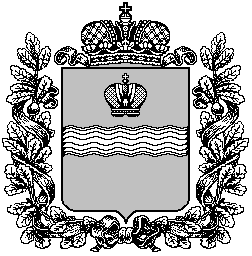 